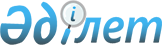 О внесении изменения в совместный приказ Министра энергетики и минеральных ресурсов Республики Казахстан от 1 декабря 2006 года № 318 и Председателя Агентства Республики Казахстан по регулированию естественных монополий от 29 ноября 2006 года № 276-ОД "Об утверждении перечня видов деятельности, технологически связанных с регулируемыми услугами (товарами, работами) в сферах электро-и теплоэнергетики"
					
			Утративший силу
			
			
		
					Совместный приказ Министра национальной экономики Республики Казахстан от 5 апреля 2016 года № 164 и Министра энергетики Республики Казахстан от 9 июня 2016 года № 239. Зарегистрирован в Министерстве юстиции Республики Казахстан 7 июля 2016 года N 13890. Утратил силу совместным приказом Министра национальной экономики Республики Казахстан от 24 февраля 2020 года № 12 и Министра энергетики Республики Казахстан от 25 февраля 2020 года № 60.
      Сноска. Утратил силу совместным приказом Министра национальной экономики РК от 24.02.2020 № 12 и Министра энергетики РК от 25.02.2020 № 60 (вводится в действие по истечении десяти календарных дней после дня его первого официального опубликования).
      В соответствии с пунктом 1-1 статьи 18-1 Закона Республики Казахстан от 9 июля 1998 года "О естественных монополиях и регулируемых рынках" ПРИКАЗЫВАЕМ:
      1. Внести в совместный приказ Председателя Агентства Республики Казахстан по регулированию естественных монополий от 29 ноября 2006 года № 276-ОД и Министра энергетики и минеральных ресурсов Республики Казахстан от 1 декабря 2006 года № 318 "Об утверждении перечня видов деятельности, технологически связанных с регулируемыми услугами (товарами, работами) в сферах электро- и теплоэнергетики" (зарегистрированный в Реестре государственной регистрации нормативных правовых актов за № 4469) следующее изменение:
      в Перечне видов деятельности, технологически связанных с регулируемыми услугами (товарами, работами) в сферах электро- и теплоэнергетики, утвержденном указанным совместным приказом:
      подпункт 4) пункта 2 исключить.
      2. Комитету по регулированию естественных монополий и защите конкуренции Министерства национальной экономики Республики Казахстан в установленном законодательством Республики Казахстан порядке обеспечить:
      1) государственную регистрацию настоящего совместного приказа в Министерстве юстиции Республики Казахстан;
      2) направление копии настоящего совместного приказа в печатном и электронном виде на официальное опубликование в периодических печатных изданиях и в информационно-правовой системе "Әділет" в течение десяти календарных дней после его государственной регистрации в Министерстве юстиции Республики Казахстан, а также в Республиканский центр правовой информации в течение пяти рабочих дней со дня получения зарегистрированного приказа для включения в эталонный контрольный банк нормативных правовых актов Республики Казахстан;
      3) размещение настоящего совместного приказа на интернет-ресурсе Министерства национальной экономики Республики Казахстан и на интернет-портале государственных органов;
      4) в течение десяти рабочих дней после государственной регистрации настоящего совместного приказа представление в Юридический департамент Министерства национальной экономики Республики Казахстан сведений об исполнении мероприятий, предусмотренных подпунктами 1), 2) и 3) настоящего пункта.
      3. Контроль за исполнением настоящего совместного приказа возложить на курирующего вице-министра национальной экономики Республики Казахстан.
      4. Настоящий совместный приказ вводится в действие по истечении десяти календарных дней после дня его первого официального опубликования.
					© 2012. РГП на ПХВ «Институт законодательства и правовой информации Республики Казахстан» Министерства юстиции Республики Казахстан
				
Министр
национальной экономики
Республики Казахстан
_____________ Е. Досаев
Министр энергетики
Республики Казахстан
_______________К. Бозумбаев